We want to get to know you better, so please fill this form out and return to TLE PTA!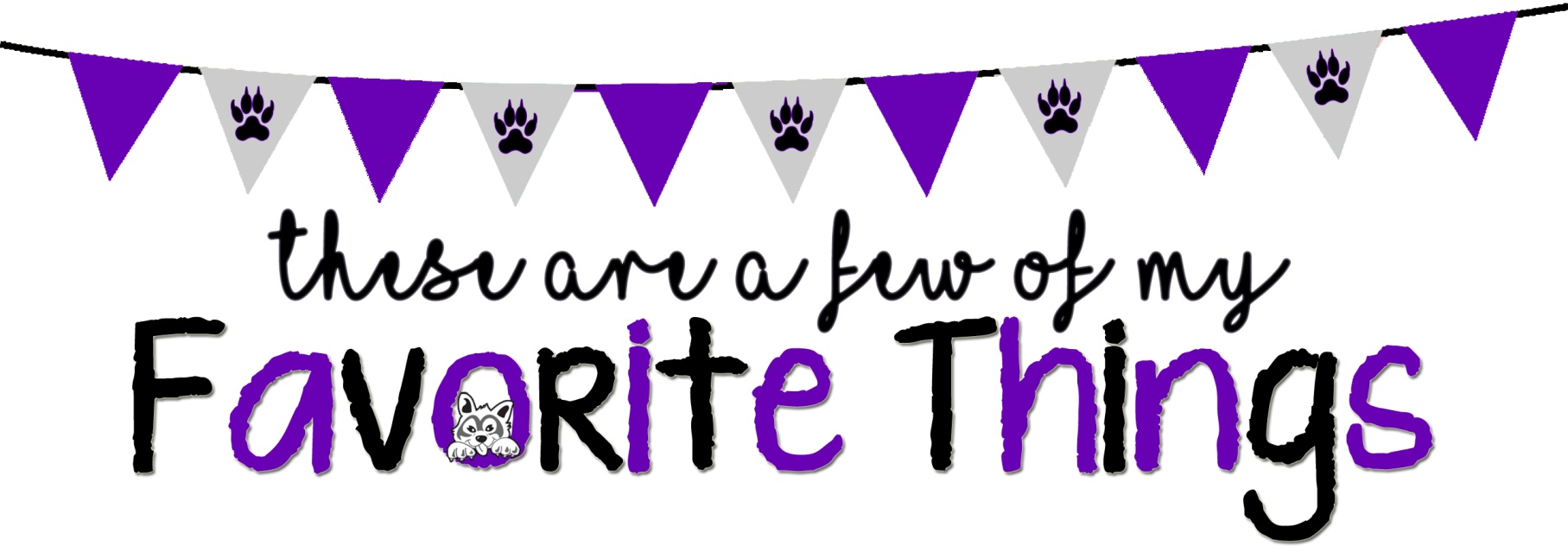 Name:      Sarivette Escobar                                               		Grade/Position:   Third grade Math and ScienceBirthday: April 9th		Shirt Size: Medium			
Do you have any dietary restrictions? No										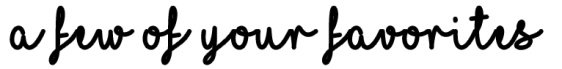 Color(s):  Pink and purple		Sports Team(s): NE Patriots   Go Pats!Candy: chocolate (milk chocolate and hazelnut)		Snack: Trail Mix, Goldfish				Cookie/Cake: Oatmeal&Raising cookies		Dessert: Cheesecake, ice cream, and Chantilly cake from PublixCoffee Shop: Starbucks and Dunkin Donuts		Coffee/Drink: Hot Vanilla Latte(sweet), Arnold Palmer	Restaurant: Cheese Cake Factory/Olive Garden		Store: Target, Michaels, Joanns, Walmart, New York & Co.Flower: Calla Lilies		Scent: Fruity/Beachy Scents				Hobby/Collectibles: Crafting, reading and watching movies							______Gift Card: Amazon, Target, Starbuck, Dunkin Donuts, Dairy Queen						_____Other Favorites: 										What are your top classroom supply wishes: Laminating pouches, InkJoy Gel Pens in all pretty colors,  Flair Pens in all pretty colors																				What can your classroom parents do to help you the most?  We would really appreciate a room parent that can plan the Holiday and End of Year party, make banners for Field day and communicate with parents about my birthday and Teacher Appreciation day.  										